Дополнительные выборы депутатов совета депутатов муниципального образования Вырицкое городское поселение Гатчинского муниципального района Ленинградской области четвертого созыва по Михайловскому пятимандатному избирательному округу № 111 сентября 2022 годаТерриториальная избирательная комиссияГатчинского муниципального района Ленинградской области РЕШЕНИЕ            «27» июля   2022 года                                                                   №112/1594Руководствуясь  п.2 ст.64 Федерального закона от 12.06.2002 № 67-ФЗ «Об основных гарантиях избирательных прав и права на участие в референдуме граждан Российской Федерации», в соответствии со сметой расходов территориальной избирательной комиссии Гатчинского муниципального, утвержденной решением  территориальной избирательной комиссии Гатчинского муниципального района от  22.06.2022 № 107/1515 «Об утверждении сметы расходов территориальной избирательной комиссии  Гатчинского муниципального района  на подготовку и проведение дополнительных выборов  депутатов совета депутатов муниципального образования Вырицкое городское поселение Гатчинского муниципального района Ленинградской области четвертого созыва», для оповещения избирателей о месте и времени голосования, территориальная избирательная комиссия Гатчинского муниципального района с полномочиями окружной избирательной комиссии муниципального образования Вырицкое городское поселение Гатчинского муниципального района Ленинградской области четвертого созыва по Михайловскому пятимандатному избирательному округу № 1Решила :Утвердить форму и текст приглашения на дополнительные выборы депутатов совета депутатов   муниципального образования Вырицкого городского поселения Гатчинского муниципального района Ленинградской области четвертого созыва по Михайловскому пятимандатному избирательному округу №1 (прилагается).Председателю ТИК Смык И.Л.  заказать   приглашения для оповещения избирателей в количестве 1000 штук.  Председатель территориальнойизбирательной комиссиис полномочиями ОИК				   ___________ И.Л. Смык Секретарь территориальнойизбирательной комиссиис полномочиями ОИК			               ___________ Т. В. Кузьмина                                                                                                      Приложение к решению ТИК                                                                                                          От 27 июля 2022. №112/1594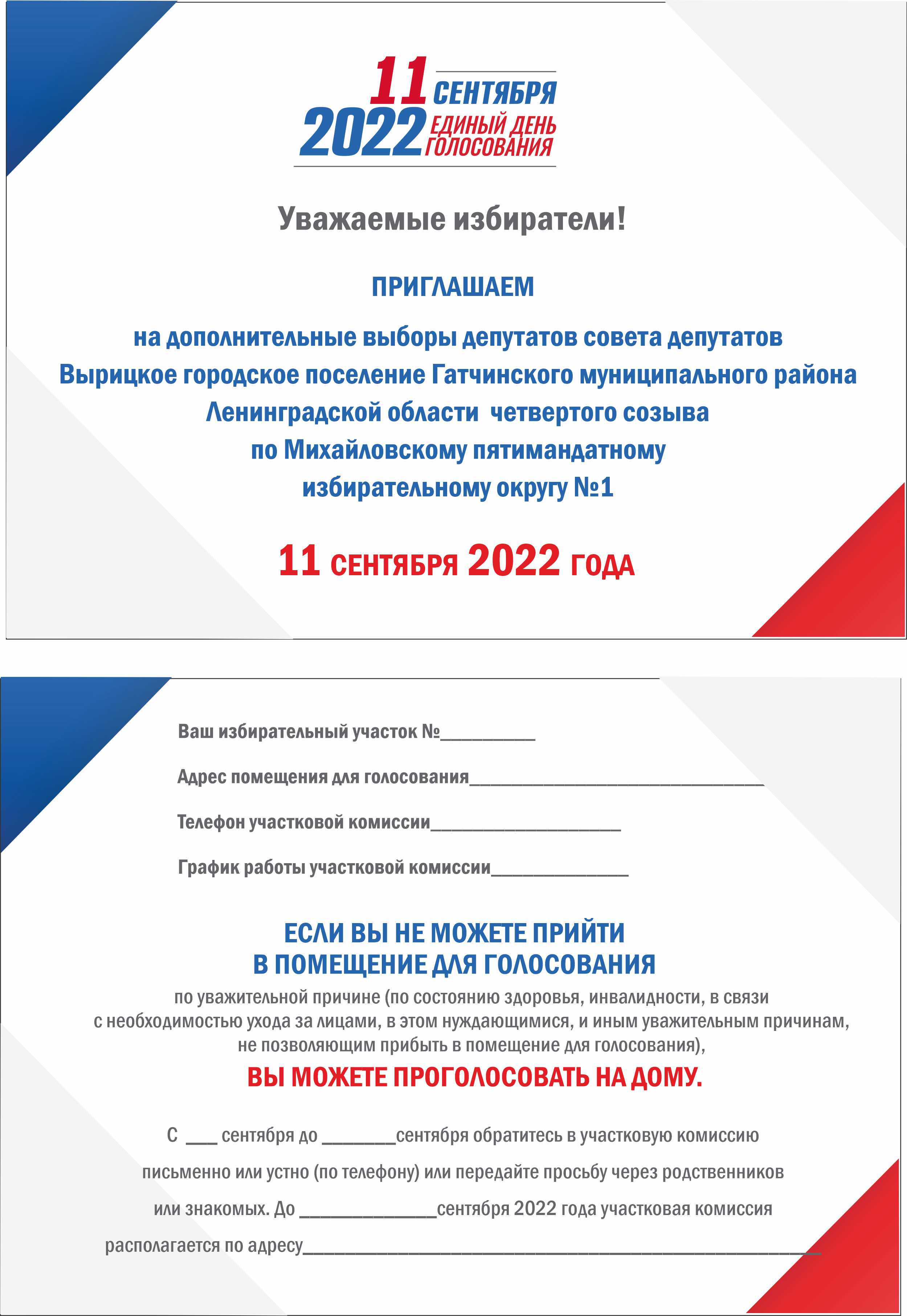 Об утверждении формы, текста и количества приглашений на дополнительные выборы депутатов совета депутатов   муниципального образования Вырицкого городского поселения Гатчинского муниципального района Ленинградской области четвертого созыва по Михайловскому пятимандатному избирательному округу №1 